HOMEWORK - DEVOIRS #4Your name: ………………….1. « Écoutes et répètes » - Listen to audio #1 and repeat each of the sentences and words below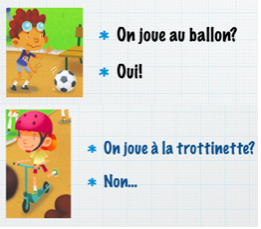 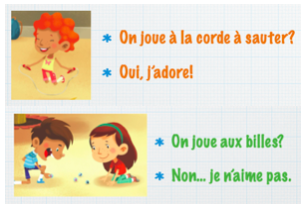 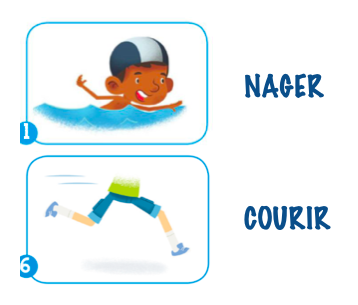 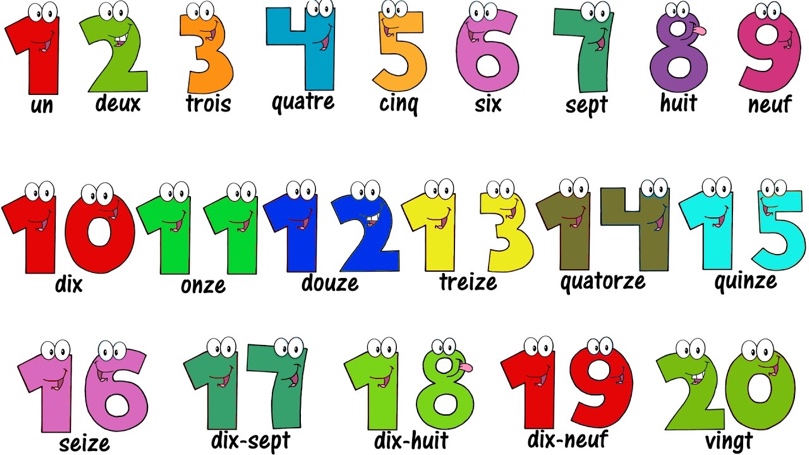 “Ecoutes et entoures” – Listen to audio #2 and circle the correct image 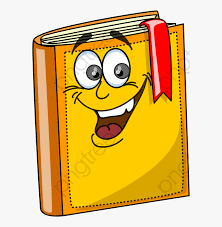 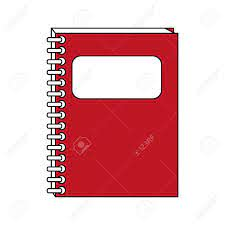 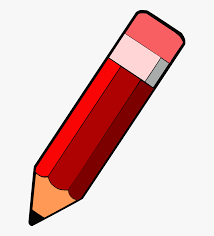 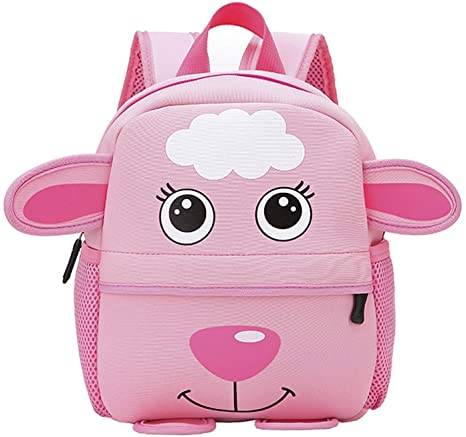 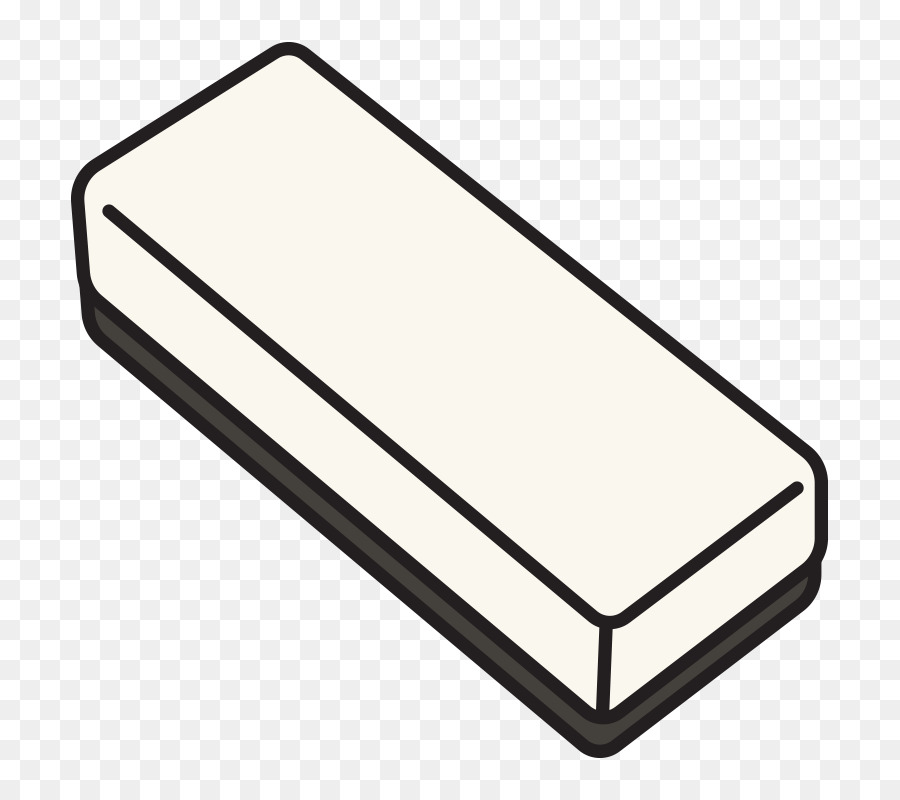 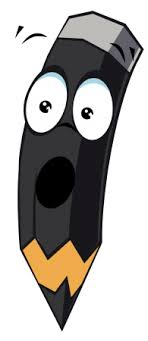 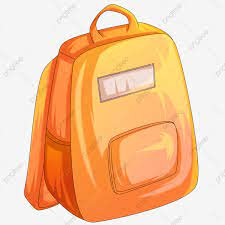 A toi! Your turn!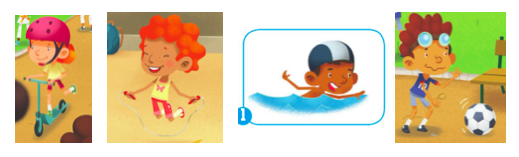 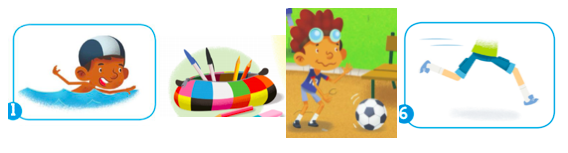 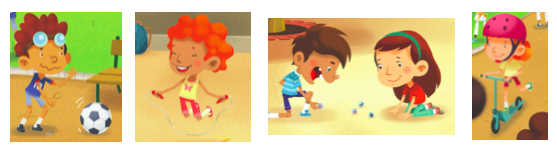 “J’aime/Je n’aime pas” – Look at the images below and write down what you like (j’aime) and don’t like (je n’aime pas)Exemple – ExampleJ’aime jouer la corde à sauter et nager.Je n’aime pas jouer la trottinette.Je n’aime rien ! 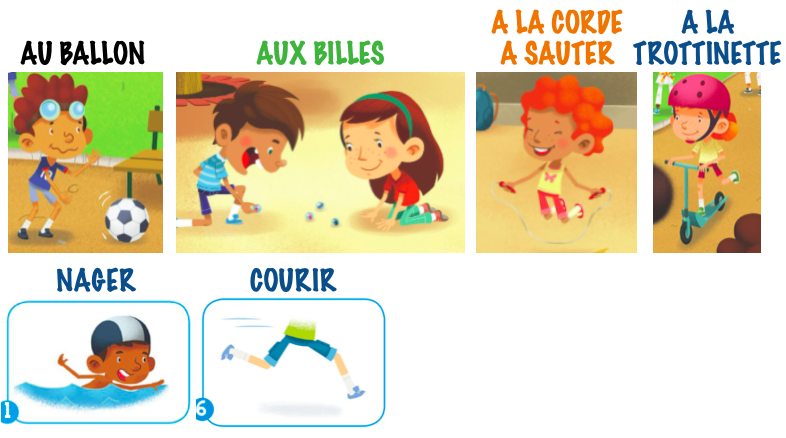 A toi ! Your turnJ’aime…..Je n’aime pas….